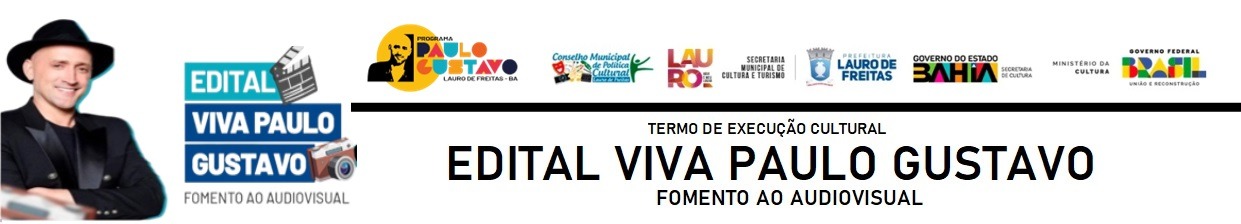 EDITAL SECULT N.º 003/2023TERMO DE EXECUÇÃO CULTURAL N° 001/ 2023 PROCESSO ADMINISTRATIVO N° 14118/2023 EDITAL VIVA PAULO GUSTAVOFOMENTO AO AUDIOVISUALNOVA DATA DE EXECUÇÃO DO PLANO DE CONTRAPARTIDADECLARAÇÃO:(      )      Declaro estar ciente que não posso alterar o objeto da minha contrapartida.Lauro de Freitas, _____ de ________________ de 2024.________________________________________________Assinatura do ProponenteNOME COMPLETO DO PROPONENTE:NOME COMPLETO DO PROPONENTE:NOME COMPLETO DO PROPONENTE:E-MAIL DO PROPONENTE:CONTATO DO PROPONENTE:CONTATO DO PROPONENTE:TÍTULO DA PROPOSTA:N.º DO ID CULTURAL:INDIQUE QUANDO SERÁ A REALIZAÇÃO DA SUA CONTRAPARTIDA